T.C.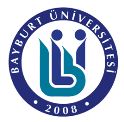 BAYBURT ÜNİVERSİTESİADALET MESLEK YÜKSEKOKULU MÜDÜRLÜĞÜ                    ……………………………………………Bölüm BaşkanlığınaYaz Okulunda aşağıda belirttiğim dersleri ilgili Üniversiteden almak istiyorum.Gereğini arz ederim.										…/…/……..					 					Adı ve SoyadıÖğrenci Bilgileri: Yaz Okulunda Ders Alınmak İstenen Üniversite Bilgileri:Yaz Okulunda Alınmak İstenen Dersler:EklerDers İçerikleri																            İmza –Tarih             Adı-Soyadı		      Bölüm BaşkanıÖğrenci Numarası:	:	:	Program:::E-mail:	Cep Telefonu:Adres:Üniversite Adı:	:	:	:	:	:	:	Fakülte/YO/MYO Adı:		:		:		:		:		:		:		Bölüm/Program Adı :	:	:	:	:	:	:	Öğrenim Türü:Örgün ÖğretimUzaktan ÖğretimÜNİVERSİTEMİZDEKİ DERSİNÜNİVERSİTEMİZDEKİ DERSİNÜNİVERSİTEMİZDEKİ DERSİNÜNİVERSİTEMİZDEKİ DERSİNÜNİVERSİTEMİZDEKİ DERSİNÜNİVERSİTEMİZDEKİ DERSİNÜNİVERSİTEMİZDEKİ DERSİNKARŞI ÜNİVERSİTEDEKİ DERSİNKARŞI ÜNİVERSİTEDEKİ DERSİNKARŞI ÜNİVERSİTEDEKİ DERSİNKARŞI ÜNİVERSİTEDEKİ DERSİNKARŞI ÜNİVERSİTEDEKİ DERSİNSIRAKoduAdıTUKECTSDERSİN ADITUKECTS12345